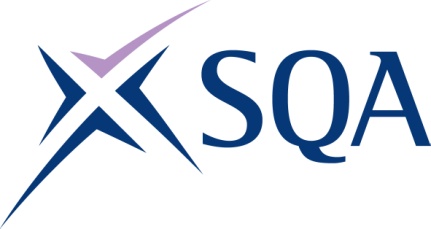 Award in Working in and Control Entry Arrangements for High Risk Confined Spaces at Level 2SQA Qualification Code: GV0C 62Ofqual Qualification Code: 610/2147/7Please note: It is important that the SQA Unit codes are used in all your recording documentation and when your results are communicated to SQA. To attain the qualification, learners must achieve a total of 1 credits. This comprises:1 mandatory creditMandatory units: Learners must achieve 1 creditMandatory units: Learners must achieve 1 creditMandatory units: Learners must achieve 1 creditMandatory units: Learners must achieve 1 creditMandatory units: Learners must achieve 1 creditMandatory units: Learners must achieve 1 creditSQA Unit CodeTitle QCF credit valueQCF LevelGLHOfqual Unit codeJ74X 62Working in and Control Entry Arrangements for High Risk Confined Spaces3228F/650/4950